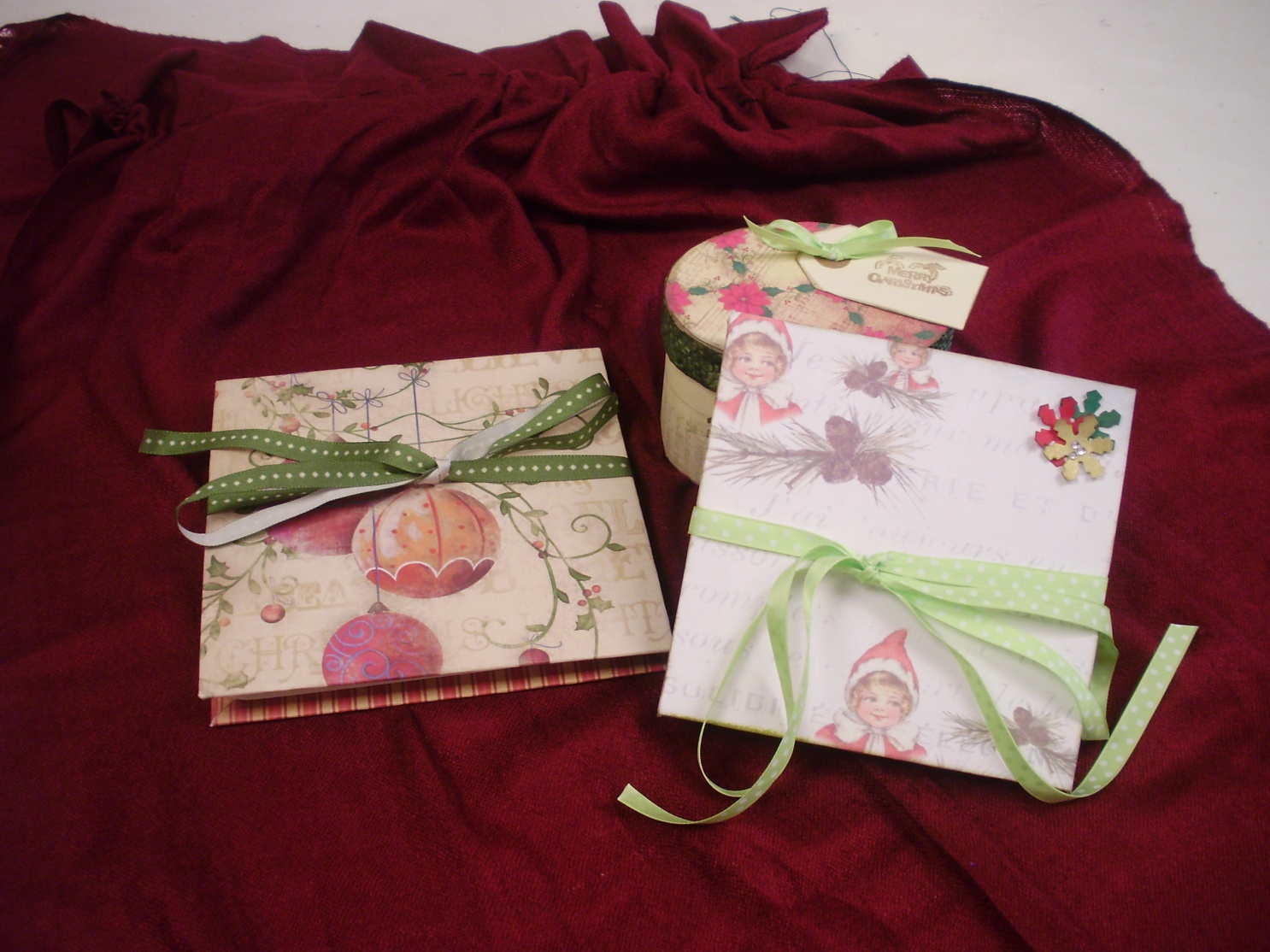 Dia 9 de novembre , dissabte a les 4,30h PREU DEL CURS AMB MATERIAL INCLÒS 16 €Intensiu per a adults  o joves, informa't  al Taller o trucant al  936377012, cal reservar plaça.Pot assistir qualsevol que vulgui encara que no estigui matriculat al taller.